PROJECT ACTION PLAN TEMPLATE 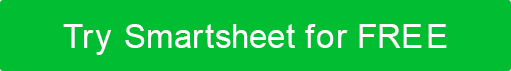 PROJECT NAMEPROJECT NAMEPROJECT NAMEPROJECT NAMEPROJECT NAMEPROJECT NAMEPROJECT NAMEPROJECT NAMEPROJECT NAMEPROJECT NAMENAMENAMENAMENAMENAMENAMENAMENAMENAMENAMEPROJECT MANAGERPROJECT MANAGERPROJECT MANAGERPROJECT MANAGERPROJECT MANAGERTODAY'S DATETODAY'S DATETODAY'S DATETODAY'S DATETODAY'S DATENameNameNameNameNameMM/DD/YYMM/DD/YYMM/DD/YYMM/DD/YYMM/DD/YYGOAL 1Statement/description for Goal 1Statement/description for Goal 1Statement/description for Goal 1Statement/description for Goal 1Statement/description for Goal 1Statement/description for Goal 1Statement/description for Goal 1Statement/description for Goal 1Statement/description for Goal 1Statement/description for Goal 1Statement/description for Goal 1ACTION DESCRIPTIONRESPONSIBLEPRIORITYSTATUSSTARTSTARTENDRESOURCES REQUIREDDESIRED OUTCOMENOTESNOTESAction descriptionNameMediumCompleteMM/DDMM/DDMM/DDDescriptionHighCompleteMediumOn HoldLowIn ProgressLowCompleteHighIn ProgressMediumIn ProgressMediumIn ProgressLowCompleteMediumOn HoldLowIn ProgressGOAL 2Statement/description for Goal 2Statement/description for Goal 2Statement/description for Goal 2Statement/description for Goal 2Statement/description for Goal 2Statement/description for Goal 2Statement/description for Goal 2Statement/description for Goal 2Statement/description for Goal 2ACTION DESCRIPTIONRESPONSIBLEPRIORITYSTATUSSTARTENDRESOURCES REQUIREDDESIRED OUTCOMENOTESAction descriptionNameMediumCompleteMM/DDMM/DDDescriptionHighCompleteMediumOn HoldLowIn ProgressLowCompleteHighIn ProgressMediumIn ProgressMediumIn ProgressLowCompleteMediumOn HoldLowIn ProgressGOAL 3Statement/description for Goal 3Statement/description for Goal 3Statement/description for Goal 3Statement/description for Goal 3Statement/description for Goal 3Statement/description for Goal 3Statement/description for Goal 3Statement/description for Goal 3Statement/description for Goal 3ACTION DESCRIPTIONRESPONSIBLEPRIORITYSTATUSSTARTENDRESOURCES REQUIREDDESIRED OUTCOMENOTESAction descriptionNameMediumCompleteMM/DDMM/DDDescriptionHighCompleteMediumOn HoldLowIn ProgressLowCompleteHighIn ProgressMediumIn ProgressMediumIn ProgressLowCompleteMediumOn HoldLowIn ProgressGOAL 4Statement/description for Goal 4Statement/description for Goal 4Statement/description for Goal 4Statement/description for Goal 4Statement/description for Goal 4Statement/description for Goal 4Statement/description for Goal 4Statement/description for Goal 4Statement/description for Goal 4ACTION DESCRIPTIONRESPONSIBLEPRIORITYSTATUSSTARTENDRESOURCES REQUIREDDESIRED OUTCOMENOTESAction descriptionNameMediumCompleteMM/DDMM/DDDescriptionHighCompleteMediumOn HoldLowIn ProgressLowCompleteHighIn ProgressMediumIn ProgressMediumIn ProgressLowCompleteMediumOn HoldLowIn ProgressGOAL 5Statement/description for Goal 5Statement/description for Goal 5Statement/description for Goal 5Statement/description for Goal 5Statement/description for Goal 5Statement/description for Goal 5Statement/description for Goal 5Statement/description for Goal 5Statement/description for Goal 5ACTION DESCRIPTIONRESPONSIBLEPRIORITYSTATUSSTARTENDRESOURCES REQUIREDDESIRED OUTCOMENOTESAction descriptionNameMediumCompleteMM/DDMM/DDDescriptionHighCompleteMediumOn HoldLowIn ProgressLowCompleteHighIn ProgressMediumIn ProgressMediumIn ProgressLowCompleteMediumOn HoldLowIn ProgressDISCLAIMERAny articles, templates, or information provided by Smartsheet on the website are for reference only. While we strive to keep the information up to date and correct, we make no representations or warranties of any kind, express or implied, about the completeness, accuracy, reliability, suitability, or availability with respect to the website or the information, articles, templates, or related graphics contained on the website. Any reliance you place on such information is therefore strictly at your own risk.